March 5, 2023Second Sunday of LentWeekend Mass TimesSaturday 5:00 p.m.  (English)  Sunday 9:00 a.m. (bilingual)  11:00 a.m. (English) WEEKDAY MASSES Thursday, March 9th – Mass at 9:00 a.m.At the present time Rev. Paul Kavanagh is Parish Administrator.  Contact information for Paul.Kavanagh@caedm.ca or 780-469-1010 ext 2153Effective March 8th, Fr. Les Drewicki will be our Parish Priest.Check out our website www.saintvitalparish.com  and check it regularly for updates. Mass IntentionsSaturday, March 4th†Edith CollinSunday, March 5th –†  Benoit GosselinThursday, March 9th – SI Shane, Marie-Claude, Jacob & Matthew MacDonaldSaturday, March 11th – SI Dana & Rick HertlingSunday, March 12th (9:00 a.m.)  †  Gordon Foss† = Repose of the Soul   SI = Special Intention 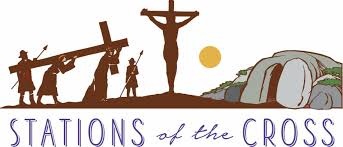 Join us every FRIDAY during Lent, at 7:00 p.m.  for  STATIONS OF THE CROSS led by groups from our parish.Friday March 3 ~ Liturgy Committee Friday March 10 ~ Knights of Columbus Friday March 17 ~ The Rock Friday March 24 ~ Fr. Les March 31 ~ Liturgy Committee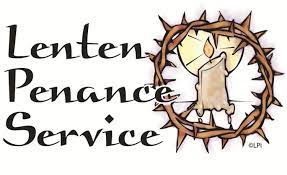 Called to Protect training, an abuse prevention training session will be offered on Friday March 10, 2023, 1 pm - 3:30 pm.  The two and half session is mandatory for all volunteers and employees of the Archdiocese.  The virtual session will be by zoom.  Please register using the link below:Registration: https://forms.gle/YttiUzbmW98tcvsy8Scent Free Makes Sense We would like the parish to be sensitive to folks with allergies and refrain from wearing perfume and aftershave at Mass. Thank you in advance for your consideration.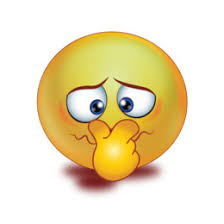 Parishioners:  If you notice any repair or maintenance issues in the church that require attention please contact the parish office.  World Day of Prayer is observed annually on the first Friday in March.  It is an invitation for Christians to pause and pray together ecumenically.  This recalls our Christian responsibility to be sensitive of the times so that we might bring together a more authentically Christian dimension to the concerns of our world, our country, our community.Everyone is invited to attend the World Day of Prayer service at 7p.m. on Friday, March 3rd at the Church of Jesus Christ of Latter-Day Saints, 4902 66 St. Beaumont.The women of Taiwan have prepared the service this yearReasons to Talk About the CWLCHARITYCatholic Women’s League councils provide an opportunity for others to contribute monetary aid through fundraising activities that create awareness and community building.  Be part of this organization that gives to others.St. Vital CWLWestern Canadian Catholic Home School Conference All parents & young adults 14+ are welcome to attend the Western Canadian Catholic Home School Conference, March 9-11 at Providence Renewal Centre, Edmonton. Theme: Simplicity Includes daily Mass, Adoration and Benediction and vendors. Early bird pricing until Feb 21st. Info: www.wcchsc.net , Veronica 780-467- 8410 or email wcchscreg@shaw.ca.Confirmation catechists needed.We are still looking for support with our confirmation team this year. What you will be doing: helping with guided groups (first Monday of the month), confirmation retreat (May 13) and confirmation mass (May 27) Volunteers must have a valid police check and be willing to take the diocese "Called to Protect" training as soon as possible.Send an email to stvitalconfirmation@gmail.com if you'd like to be involved in this important ministry. RETROUVAILLE PROGRAM If you are struggling in your marriage relationship or looking to improve it, consider Retrouvaille. This program has helped thousands of marriages improve communication and enrich their marital connection. The next program begins the weekend of March 17 - 19, 2023. For more information, please contact us at 587.598.4357, or visit https://retrouvaille.org/Our Lady of Victory Camp returns in 2023! This camp exists to support families and youth ministry initiatives in the Archdiocese of Edmonton by offering a week-long faith experience. At camp everyone can Encounter Christ, Encounter Community, and Encounter Creation. They will do this through a mixture of faith experiences and outdoor activities held at our camp on beautiful Gull Lake. Registration for camp is now open, and any young person entering grades 4-12 next fall is welcome to attend! Read more about what we do at camp, how to register, or how you can get involved or support OLVC at www.olvcamp.com. Knight Riders  The Knights of Columbus are offering to drive, to and from church, any parishioners who wish to attend weekend Masses at St. Vital Church but are unable due to a lack of transportation.  As the Knights are using their private vehicles, they cannot offer assistance for people with mobility issues or those with wheelchairs.  Neither can they accommodate car seats for babies or young children.  If you think you can take advantage of this free service, contact Joe Lauer at 780-929-6056 to arrange a ride to Mass and back home and we will do our best to accommodate you.   Alternate contact:  Paul Weisenberger @ 780-929-5150. Stewardship Corner Second Sunday of Lent Weekend of March 4/5, 2023 In today’s second reading, Timothy is issued a strong directive: “Bear your share of hardship for the Gospel with the strength that comes from God.” For the early Christians this could mean torture and execution. For most Christians today enduring hardship for the Gospel might include accepting ridicule or mockery, or the suggestion that we lack sophistication. Nevertheless, in his letters, Saint Paul is adamant that we should not be ashamed of being followers of Christ. Good stewards are not ashamed of their allegiance to Christ. They do not hide their faith. Reflect on this question: Are you willing to speak about following Christ Jesus no matter who your listeners happen to be?FRIARS’ BRIAR The Friars’ Briar is taking place this year in London, Ontario from March 6 to 10.  Father Patrick, and Fathers Jim Corrigan, Paul Moret, and Robert Lee will be one of 12 teams vying for the Gold Medal. We want to share this amazing bonspiel with all our fans that want to follow along as well! Check out the Friars’ Briar on Facebook, Instagram and Twitter for updates, news, and stories all about the bonspiel. The links for the sites will always be available at the footer (bottom) of website www.friarsbriar.caMASS WITH HEALING SERVICE The Catholic Renewal Services of the Archdiocese of Edmonton is hosting their next Mass with Healing Service on Saturday March 18, 6:30 pm start, with Fr. Matthew Hysell presiding.  It will be held at St. Emeric's Hungarian Catholic Church (12960-112 St NW, Edmonton).   Jesus said, “I am the Bread of Life, he who comes to Me will not hunger and he who believes in Me will never thirst.” John 6:35 Catholic Renewal Services of Edmonton - 587.989.0483 or www.crsedmonton.caTRIVIA NIGHT AT THE SEMINARY St. Joseph Seminary is holding a fundraiser called “Trivia Night 3.0”. All monies raised will support worthy causes: Chalice, Catholic Missions in Canada, and, hopefully, a pregnancy/single mother's support centre, a Madonna House apostolate, and the Missionaries of Charity in Alberta. The event will be livestreamed on Saturday, March 11, 2023 starting at 6:00 pm. Stay tuned to the gofundme page for updates! To donate, use our gofundme link https://www.gofundme.com/f/ sjstrivia or you can send your donations via cheque to "ST JOSEPH SEMINARY" with the memo to Ad Gentes Committee, St. Joseph Seminary, 9828 - 84 St. NW, Edmonton, AB, T6A 0B2. To request a tax receipt for $20 or over, please email us at adgentessjs@gmail.comMarch 24-25 at Holy Family Parish in St. Albert.2023 Men of Integrity Conference – March 24-25, Holy Family Parish, St. Albert'A Call to Battle: Strengthening the Family Through the Sacred Heart'Men of Integrity, this is your 'Call to Battle'. Join us and learn how to arm yourself againstthe enemy we can't see, who is intent on destroying our faith and our families. At thisconference, we will hear words of hope from the men in black who are on the front lineevery day, who by the way, need our support, too. Invite the men in your life ... father,son, brother, friend, to celebrate the sacraments together and make this a faith-buildingexperience! Info/Register Online: www.catholicfamilyministries.comEnlarge the Space of Your Tent A virtual panel conversation on the Continental Stage of the Synod on Synodality. Join panel presenters Most Reverend Archbishop Richard Joseph Gagnon, Father John A. Renken, and Sr. Susan Scott; moderated by Dr. Carol Kuzmochka. Registration required at www.starofthenorth.ca/enlarge or call 780-459-5511. Recommended donation: $10.Rescuing Peter: Jesus & the Unpredictable Disciple Join faith educator Sr. Teresita Kambeitz for this one-day Lenten retreat reflecting on the graced ways in which Jesus saves impulsive Peter from himself. Peter is us! Saturday, April 1 from 9:30 am to 4:00 pm. To join us in-person at Star of the North Retreat Centre or online, register at 780-459-5511 or at www.starofthenorth.ca/peter. Online $120 | Commuter $150.

Bereavement Support Group—Starting April 11 Join Wanda Lehman in a safe environment for those who are bereaved; to share stories, gain support through one another, and learn strategies to assist with issues with your personal grief journey. 7 Tuesdays from 1:00 to 2:30 pm, April 11 to May 23. To join us in-person at Star of the North Retreat Centre or online, register at 780-459-5511 or at www.starofthenorth.ca/bereavement. Limited registration. Cost: $120.Shane Claiborne Weekend: Another World is Possible Join popular speaker, activist and best-selling author Shane Claiborne for a weekend of stories and reflections on the world of grace and bombs. With tears and laughter, Shane unveils the tragic realities of our fragile world and the incredible hope that "another world is possible." April 14-16. To join us in-person at Star of the North Retreat Centre or online, register at 780-459-5511 or at www.starofthenorth.ca/possible. Early pricing ends March 15. Friday Public Lecture: $20 | Weekend Retreat: Online $140 | Commuter $205 | Live-In $345. 

Aurora Living: Formation Through Word & Creation. Join a community at the intersection of faith & contemporary issues: creation care, social justice & reconciliation. Our spring module, starting April 14-16 will feature presenters Shane Claiborne, Jennifer Henry, Ron Rolheiser, Karyn Gagnon and more. To join us in-person at Star of the North Retreat Centre or online, register at 780-459-5511 or at www.starofthenorth.ca/truth. Early registration ends March 15th.